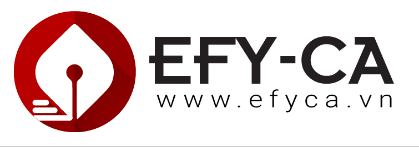 GIẤY ĐĂNG KÝ CẤP CHỨNG THƯ SỐ EFY-CA(Dành cho tổ chức)Kính gửi: Tổ chức cung cấp Chữ ký số công cộng EFY-CAChúng tôi đăng ký cấp chứng thư số EFY-CA với các thông tin sau:Thông tin tổ chức, doanh nghiệpTên giao dịch đầy đủ: 	Trực thuộc (nếu có): 	 Giấy chứng nhận ĐKDN                    Giấy phép đầu tư              Quyết định thành lậpMã số: 	Cấp ngày: 	Tổ chức cấp: 	Mã số thuế (nếu có và khác mã số trên): 	Địa chỉ của tổ chức, doanh nghiệp (theo quyết định thành lập/Giấy phép ĐKKD)Email giao dịch chính thức:	Điện thoại/ fax:	Người đại diện pháp luật:	Chức vụ:	Số CMND/Hộ chiếu: 	 Đăng ký sử dụng Gói chứng thư số:Đối tượng:                 Cấp mới       Gia hạnThời gian sử dụng:    1 năm           2 năm         3 năm        Khác: 	Yêu cầu khác: Thay đổi khóa công khai trên chứng thư số trong trường hợp đăng ký gia hạn (thay đổi số serial chứng thư số).Thông tin người liên hệ:Họ tên: 	Chức vụ:  	Email: 	Mobile:  	SCỘNG HOÀ XÃ HỘI CHỦ NGHĨA VIỆT NAMĐộc lập - Tự do - Hạnh phúc……………, ngày ……  tháng …… năm………Đại diện của tổ chức, doanh nghiệp(ký, đóng dấu)